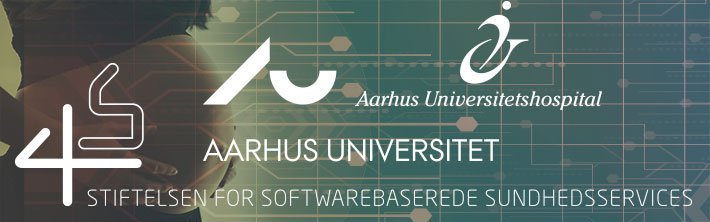 4S workshop om telemedicin – selv-/hjemmemonitorering for gravideD. 18. maj kl. 09:00-15:00Sted: Lille Auditorium, INCUBA Science Park, Åbogade 15, 8200 Aarhus NArrangør: Aarhus Universitet/Aarhus Universitetshospital/4STilmelding (obligatorisk) her. Udeblivelse 500 kr.Program8:30-9:00	Registrering. Te, kaffe og blødt brød9:00-9:15	Velkomstv/Chefjordemoder Joan Dürr/ledende overlæge Jannie Salvig, AUH9:15-10:00	Obstetrisk telemedicin: Teknik, anvendelse og resultaterv/Overlæge Olav B. Petersen, AUH10:00-10:30	Erfaringer med obstetrisk telemedicin: Giver det værdi for de gravide?Cases v/jordemoder Lone Holst, AUH10:30-11:00	Lidt mere om OpenTele: Telemedicinsk platform – Open Source – governance/4Sv/Professor Morten Kyng, AU/Michael Christensen, 4S11:00-11:15	Pause11:15-11:45	Implementering af obstetrisk telemedicin – hvordan?v/Jordemoder Marianne Raundahl og Lone Holst, AUH11:45-12:15	Hvordan kommer min afdeling konkret i gang? Findes der en “startpakke”?v/Overlæge Lene Grønbeck, Obstetrisk klinik, RH12:15-13:00	Frokost13:00-13:45	Hvordan får jeg/min afdeling indflydelse på den fremtidige udvikling inden for obstetrisk telemedicin? Hvem koordinerer? Introduktion til 4S' faglige fora og styring af projektønsker.v/Professor Morten Kyng/antropolog Sarah Maria Rasch13:45-14:30	Q and A med ildsjælene bag telemedicin i obstetrikken – samt kaffe og te.Stil dine spørgsmål til panelet bestående af de fire klinikere i landet, der har den største telemedicinske viden og erfaringer med telemedicin til gravide samt gravide, der netop nu eller tidligere er behandlet telemedicinsk i deres graviditet.Olav Bjørn Petersen, Overlæge, AUHLone Holst, Jordemoder, telemedicinsk koordinator, AUHKatrine Bach, Jordemoder, AUHMarianne Raundahl, Afdelingsjordemoder, AUH14:30-14:45	Etablering af obstetrisk telemedicinsk fagligt forum – hvem vil være med?Lone, Olav, RH14:45-15:00	Opsamling og tak for i dag